CHRISTMAS RAFFLE PRIZE WINNERS 2021   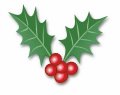 Thank you for your support throughout the year.  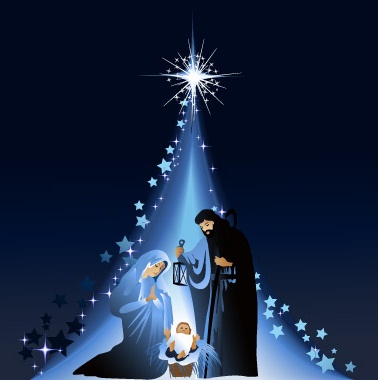 Happy Christmas.                                                                                                                                                                                                                                           Winners1ST PRIZE£100 CASHDermott McConnell2ND PRIZE£50 CASHCaelin McGillion3RD PRIZEChristmas WreathPatrick McGlinchey4TH PRIZE£25 CASHPeter Harley5TH PRIZEPlaystations PassClodagh McCullagh6TH PRIZEPlaystations PassCleiona Furey7TH PRIZEPlaystations PassEireann McConnell8th PRIZEPlaystations PassSarah Gormley9TH PRIZEPlaystations PassPatrick Kearney10TH PRIZEPlaystations PassChloe Neely11TH PRIZEPlaystations PassOrla McGillion